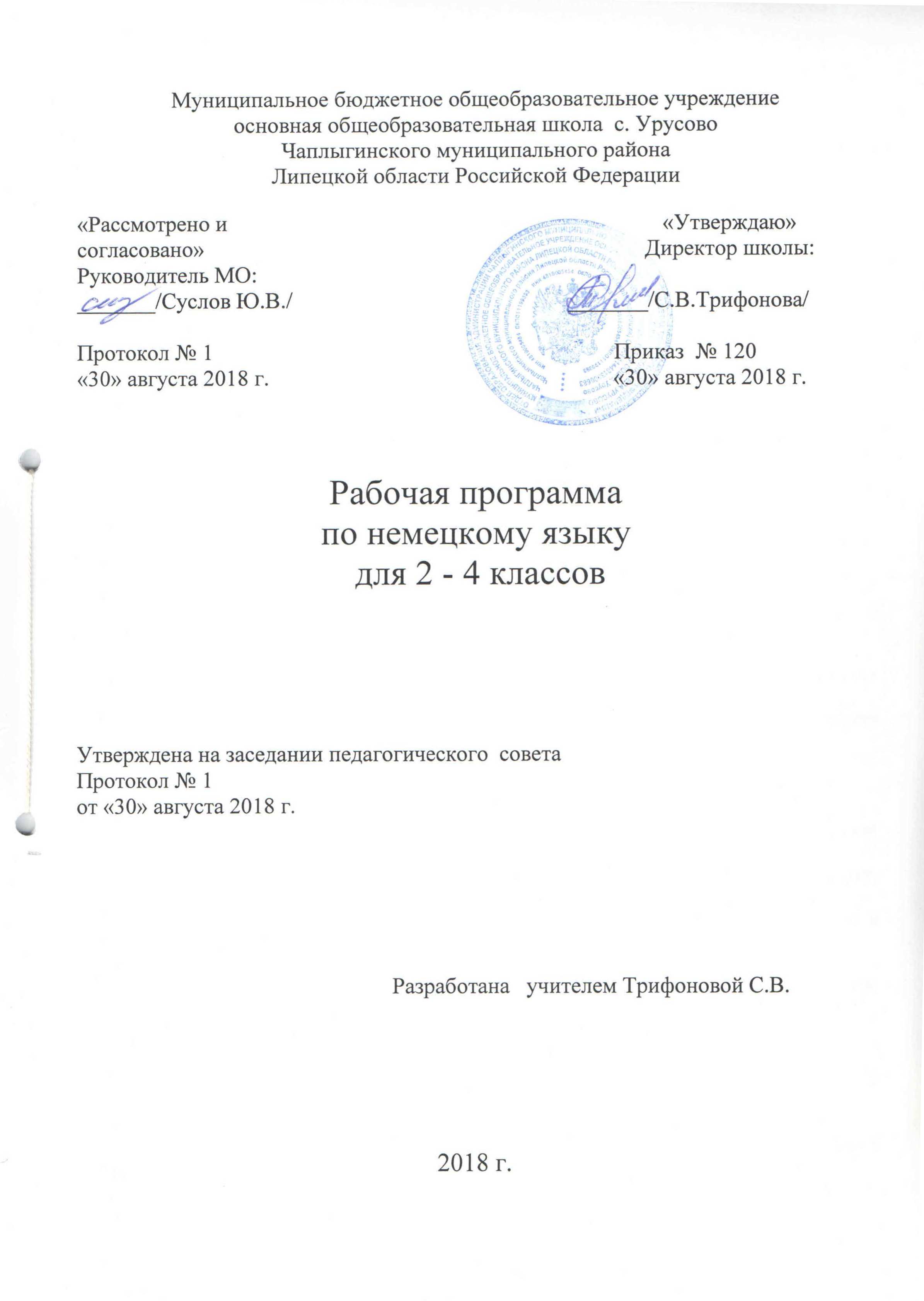 Планируемые  результаты  освоения учебного предмета, курсаПланируемые  результаты  обучения  немецкому языку  в 2 классе Данная рабочая программа ориентирована на достижение исходного уровня коммуникативной компетенции – уровня начинающего. Это предусматривает развитие умений решать следующие элементарные учебные и собственно коммуникативные задачи – как промежуточные, так и конечные для данного года обучения, а именно:Научиться читать и писать немецкие буквы, буквосочетания, слова, предложения.Овладеть алфавитом.Научиться относительно правильно произносить основные немецкие звуки, звукосочетания, а также слова и фразы, соблюдая наиболее важные интонационные правила (ударение в словах, фразах, восходящую и нисходящую  мелодии).Овладеть исходным словарным запасом. Его объем – 70 лексических единиц в первой части учебного пособия, 130 ЛЕ во второй части учебника. Всего около 200 ЛЕ за первый год обучения.Научиться грамматически правильно оформлять свою речь на элементарном уровне в ходе решения исходных коммуникативных задач, овладевая несколькими основными типами немецкого простого предложения.Совершенствовать уже известные и наиболее важные приемы учения – списывание, выписывание,  работу с текстом, в том числе чтение по ролям диалогов, др.Овладевать новыми учебными приемами, например, элементарным переводом с немецкого языка на русский язык, отдельных предложений, а также умением использовать языковую догадку.Уметь решать следующие коммуникативные задачи в русле устной речи и частично письма:а) - приветствовать на немецком языке, представлять себя и других; давать краткие сведения о себе, других и запрашивать аналогичную информацию у партнёра;-  что-то утверждать, сообщать, подтверждать;- выражать сомнение, переспрашивать; - возражать;- запрашивать информацию с помощью вопросительных предложений с вопросительными словами: Wer? Was? Wie? Woher?;- о чем-то просить (с помощью повелительных предложений); выражать мнение, оценку, используя оценочную лексику, клише типа       Toll! Klasse! Das klingt gut!;- соблюдать речевой этикет при непосредственном общении: знать как обратиться к сверстнику, взрослому, как поблагодарить, начать разговор, завершить его и т.п.;- соблюдать речевой этикет при написании письма;б) вести ритуализированные диалоги в таких типичных ситуациях общения, как «Знакомство», «Встреча», «Разговор по телефону» и некоторых других.       Объём диалогического высказывания – 2-3 реплики с каждой стороны.в) уметь делать краткие связные сообщения: описывать/ характеризовать, говорить комплименты, рассказывать, в том числе о себе.         Объём монологического высказывания – 5-6 фраз.2. Уметь решать следующие коммуникативные задачи при чтении с полным пониманием читаемого:     а) зрительно воспринимать текст, узнавая знакомые слова, грамматические  явления, и полностью понимать его;    б) догадываться при этом о значении  отдельных незнакомых слов по сходству с русским языком, по контексту;    в) определять значение незнакомого слова по данному в учебнике переводу.     Объём текстов – примерно 100 слов (без учёта артиклей).3. Уметь решать следующие коммуникативные задачи в области аудирования:   а) понимать в целом речь учителя по ведению урока, узнавая на слух знакомые языковые средства и догадываясь по его действиям, мимике, жестам о значении незнакомых;   б) распознавать и полностью понимать речь одноклассника в ходе диалогического общения с ним;    в) распознавать на слух и полностью понимать  монологическое высказывание соученика построенное на знакомом материале;   г) понимать в целом основное содержание сообщения учителя, диктора, включающего некоторые незнакомые явления, благодаря владению основными  приёмами смыслового распознавания текста и при восприятии на слух.     Время звучания текста для аудирования – до 1 минуты.4. Иметь представление о некоторых основополагающих языковых правилах и опираться на них, оформляя свою речь.5. Знать ряд страноведческих реалий. Планируемые  результаты  обучения  немецкому языку  в 3 классе Данная  рабочая  программа ориентирована на дальнейшее достижение исходного уровня коммуникативной компетенции – уровня начинающего. Это предусматривает развитие умений решать следующие элементарные учебные и собственно коммуникативные задачи – как промежуточные, так и конечные для данного года обучения, т.е. в результате  изучения  курса немецкого языка  в 3  классе  обучающийся   должен:     I.научиться  относительно  правильно  произносить  уже  известные, а также новые немецкие  звукосочетания, слова и фразы, соблюдая наиболее важные интонационные правила: ударение в слове, фразе, восходящую и нисходящую мелодии.закрепить  словарный запас первого года обучения и овладеть новым.  Его объем – 175 лексических единиц , включая также устойчивые словосочетания и обороты речи. Всего около 375  ЛЕ  за первый  и  второй  год  обучения.учиться  грамматически  правильно оформлять свою речь  в ходе решения как уже известных, так и новых  коммуникативных задач, овладевая всеми основными типами немецкого простого предложения: утверждения, вопросом, возражением, восклицанием.иметь  представление  о  некоторых  основополагающих  языковых  правилах (порядок слов в немецком предложении, наличие глагола-связки, артикли, слабые и некоторые сильные глаголы в  Prдsens  и  Perfekt.II.закрепить умения  решать уже известные  коммуникативные задачи, а также новые  в русле говорения:а)приветствовать  сверстника, взрослого, используя вариативные формы приветствий;давать краткие сведения о себе, других и запрашивать аналогичную информацию у партнёра;что-то утверждать, сообщать, подтверждать;выражать сомнение, переспрашивать; возражать;запрашивать информацию с помощью вопросительных предложений с вопросительными словами: Wer? Was? Wie? Woher? Wann? Welcher? Welche? Wo?;о чем-то просить (с помощью повелительных предложений); выражать мнение, оценку, используя оценочную лексику, клише типа       Toll! Klasse! Das klingt gut! Ich denke… . Ich glaube … . Ich finde das interessant. Wie schцn!;соблюдать речевой этикет при непосредственном общении: знать,  как обратиться к сверстнику, взрослому, как поблагодарить, начать разговор, завершить его и т.п.;б) вести ритуализированные диалоги в таких типичных ситуациях общения, как «Знакомство», «Встреча», «Разговор по телефону» (о том, кто что делает, приглашение на прогулку),  «Обмен впечатлениями» (о каникулах, о посещении парка, о погоде, о празднике и др.);      Объём диалогического высказывания – 3-4 реплики с каждой стороны.в) уметь делать краткие связные сообщения: описывать/ характеризовать, говорить комплименты, рассказывать о себе, своей семье, о погоде в разное время года, о каникулах, о животных, а также выражать своё мнение  (по опорам).         Объём монологического высказывания – 6-7 фраз.уметь  решать  следующие  коммуникативные  задачи в русле  чтения с полным пониманием читаемого: зрительно воспринимать текст, узнавая знакомые слова, грамматические  явления, и полностью понимать его;догадываться при этом о значении  отдельных незнакомых слов по сходству с русским языком, по контексту;определять значение незнакомого слова по данному в учебнике переводу, а также с помощью немецко-русского словаря (в учебнике);находить в тексте требуемую информацию;кратко, по опорам выражать оценку прочитанного.     Объём текстов – примерно 100 слов (без учёта артиклей).уметь решать следующие коммуникативные задачи в области аудирования:понимать в целом речь учителя по ведению урока, опознавая на слух знакомые языковые средства и догадываясь по его действиям, мимике, жестам о значении незнакомых;распознавать и полностью понимать речь одноклассника в ходе диалогического общения с ним; распознавать на слух и полностью понимать  монологическое высказывание соученика построенное на знакомом материале;понимать в целом основное содержание сообщения учителя, диктора, включающего некоторые незнакомые явления, благодаря  владению основными  приёмами смыслового распознавания текста и при восприятии на слух: узнавать знакомые слова, догадываясь о значении отдельных незнакомых слов по сходству с русским словом, по контексту.     Время звучания текста для аудирования – до 1,5  минуты.совершенствовать технику письма  и  письменных  речевых  умений:уметь кратко излагать сведения о себе, о других, о погоде, описать картинку;уметь написать поздравительную открытку, приглашение  (по образцу).III.знать ряд страноведческих реалий, например названия некоторых наиболее популярных праздников, форм поздравления с этими праздниками (Weihnachten, Neujahr, Fasching, Muttertag, Ostern). несколько расширить представления о  персонажах немецких сказок. уметь воспроизводить произведения немецкого фольклора: стишки, считалки, песни.IV.совершенствовать уже известные общеучебные умения: списывание, выписывание, элементарную работу с текстом – и развивать новые: догадку о содержании текста по заголовку, установление логических связей в тексте. овладеть новыми специальными учебными умениями: умением использовать языковую догадку на основе сходства немецких и русских слов по знакомому корню, установить ассоциативные связи между словами, использовать немецко-русский словарь учебника для  семантизации незнакомых слов.Планируемые  результаты  обучения  немецкому языку  в 4 классеДанная рабочая программа ориентирована на закрепление и дальнейшее развитие   исходного уровня коммуникативной компетенции – уровня начинающего. Это предусматривает развитие умений решать следующие элементарные учебные и собственно коммуникативные задачи – как промежуточные, так и конечные для данного года обучения, а именно: I.Учиться относительно правильно произносить уже известные, а также новые немецкие буквосочетания, слова и фразы, соблюдая наиболее важные интонационные правила: ударение в слове, фразе, восходящую и нисходящую мелодии.Закрепить  словарный запас двух первых лет  обучения и овладеть новым.  Его объем – примерно 125 лексических единиц , включая также устойчивые словосочетания и обороты речи. Всего около 500 ЛЕ за первые три года обучения.Учиться грамматически правильно оформлять свою речь  в ходе решения как уже известных, так и новых  коммуникативных задач, овладевая всеми основными типами немецкого простого предложения: утверждением, вопросом, возражением, восклицанием.Иметь представление о некоторых основополагающих языковых правилах (порядок слов в немецком предложении, наличие глагола-связки, артикли, слабые и некоторые сильные глаголы в  Prдsens и Perfekt, склонение существительных, степени сравнения прилагательных).II.Закрепить умения  решать уже известные  коммуникативные задачи, а также новые  в русле говорения:а) - приветствовать  сверстника, взрослого, используя вариативные формы приветствий;-  давать краткие сведения о себе, других и запрашивать аналогичную информацию у партнёра;-  что-то утверждать, сообщать, подтверждать;- выражать сомнение, переспрашивать,  возражать, запрашивать информацию с помощью вопросительных предложений с вопросительными словами: Wer? Was? Wie? Woher? Wann? Welcher? Welche? Wo? Wohin?;- о чем-то просить (с помощью повелительных предложений); - выражать мнение, оценку, используя оценочную лексику, клише типа       Toll! Klasse! Das klingt gut! Ich denke… . Ich glaube … . Ich finde das interessant. Wie schцn!;- соблюдать речевой этикет при непосредственном общении: знать,  как обратиться к сверстнику, взрослому, как поблагодарить, начать разговор, завершить его и т.п.;б) вести ритуализированные диалоги в таких типичных ситуациях общения, как «Знакомство», «Встреча», «Разговор по телефону» (о том, кто что делает, приглашение на прогулку),  «Обмен впечатлениями» (о каникулах, о посещении парка, о погоде, о празднике и др.);      Объём диалогического высказывания – 3-4 реплики с каждой стороны.в) уметь делать краткие связные сообщения: описывать/ характеризовать, говорить комплименты, рассказывать о себе, своей семье, о погоде в разное время года, о каникулах, о животных, а также кратко выражать своё мнение  (по опорам).         Объём монологического высказывания – 6-7 фраз.Уметь решать следующие коммуникативные задачи в русле  чтения:     а) с пониманием основного содержания:        - зрительно воспринимать текст, узнавая знакомые слова, грамматические  явления, и  понимать его основное содержание;        - не обращать внимания на незнакомые слова, не мешающие понять основное содержание текста;     б) с полным пониманием читаемого:         - зрительно воспринимать текст, узнавая знакомые слова, грамматические  явления, и  полностью понимать его;         -  догадываться при этом о значении  отдельных незнакомых слов по сходству с русским языком, по контексту.         3. Уметь независимо от вида чтения:         -  определять значение незнакомого слова по данному в учебнике переводу, а также с помощью немецко-русского словаря (в учебнике);         - находить в тексте требуемую информацию;         -  кратко, по опорам выражать оценку прочитанного.     Объём текстов – примерно 100 слов (без учёта артиклей).         4. Уметь решать следующие коммуникативные задачи в области аудирования:         -  понимать в целом речь учителя по ведению урока, опознавая на слух знакомые языковые средства и догадываясь по его действиям, мимике, жестам о значении незнакомых;         - распознавать и полностью понимать речь одноклассника в ходе диалогического общения с ним;          - распознавать на слух и полностью понимать  монологическое высказывание соученика построенное   на знакомом материале;         - понимать в целом основное содержание сообщения учителя, диктора, включающего некоторые незнакомые явления, благодаря владению основными  приёмами смыслового распознавания текста и при восприятии на слух: узнавать знакомые слова, догадываясь о значении отдельных незнакомых слов по сходству с русским словом, по контексту.     Время звучания текста для аудирования – до 1,5  минуты.        5. Совершенствовать технику письма и письменных речевых умений:        - уметь кратко излагать сведения о себе, о других, о погоде, описать картинку;        - уметь написать поздравительную открытку, приглашение  (по образцу).III.        1. Знать ряд страноведческих реалий, например названия некоторых наиболее популярных праздников, форм поздравления с этими праздниками (Weihnachten, Neujahr, Fasching, Muttertag, Ostern, der Maifeiertag).         2. Несколько расширить представления о  персонажах немецких сказок.        3. Уметь воспроизводить произведения немецкого фольклора: стишки, считалки, песни.IV.Совершенствовать уже известные общеучебные умения: списывание, выписывание, элементарную работу с текстом – и развивать новые: догадку о содержании текста по заголовку, установление логических связей в тексте. Овладеть новыми специальными учебными умениями: умением использовать языковую догадку на основе сходства немецких и русских слов по знакомому корню, устанавливать ассоциативные связи между словами, использовать немецко-русский.  Содержание учебного предмета, курсаТематическое планирование с указанием количества часов, отводимых на освоение каждой темы.2 класс4 класс2 классЗнакомство.Знакомство с персонажами учебника.  Приветствие. Прощание.  Развитие навыков говорения. Лексика и речевой этикет при знакомстве. Знакомство. Развитие навыков диалогической речи.  Повторение графики и правил чтения пройденных букв и буквосочетаний.  Совершенствование навыков устной диалогической речи в ситуации «Знакомство».Представление собеседника. Интонация предложения. Диалог «Знакомство». Переспрос и утвердительный ответ на вопрос-сомнение.  Утвердительный и отрицательный ответы на переспрос. Диалог «Знакомство». Повторение рифмованного материала. Совершенствование лексических  навыков и письма.№ п/пНаименование разделов и темКол-во часов№ п/пНаименование разделов и темКол-во часовI.Знакомство.12Знакомство с персонажами учебника.  1Приветствие. Прощание.  Развитие навыков говорения. 1Лексика и речевой этикет при знакомстве. 1Знакомство. Развитие навыков диалогической речи.  1Повторение графики и правил чтения пройденных букв и буквосочетаний.  1Совершенствование навыков устной диалогической речи в ситуации «Знакомство».1Представление собеседника. Интонация предложения. 1Диалог «Знакомство». Переспрос и утвердительный ответ на вопрос-сомнение.  1Утвердительный и отрицательный ответы на переспрос. Диалог «Знакомство». 1Повторение рифмованного материала. Совершенствование лексических  навыков и письма. 1Тренировка чтения диалогов. Закрепление грамматических. 1Повторение и систематизация изученного. Буквенный диктант.1II. Я и мои друзья.18Я и мои друзья. Вопрос Wer ist das? и ответ на него. 1Счёт от 1 до 10. Развитие навыков  чтения и диалогической речи.1Лексика  речевого этикета. 1Повторение написания и чтения пройденных букв и буквосочетаний.1Повторение рифмованного материала. 1Обобщающее повторение. Развитие   навыков устной речи.1Спросим кто откуда. Развитие навыков диалогической речи. 1Как спросить о возрасте. Развитие навыков устной речи.1Сообщение о себе. Знакомство с картой Германии. 1Повторение рифмованного материала, отработка произношения. 1Повторение изученного. Развитие  речевых навыков.1Называние лица, предмета. 1Характеристика персонажей.  1Характеристика  людей, животных. 1Представление себя в роли сказочных героев.  1Обобщающее повторение по вводному курсу. 1Активизация изученной лексики.  Контроль навыков аудирования (к/р №1). 1Контроль лексико-грамматических навыков  по вводному курсу1III. Страна изучаемого языка и родная страна.7Литературные  персонажи немецких сказок Введение новой лексики. 1Новые  персонажи немецких книг. Переписка с зарубежным другом.  1Переписка с зарубежным другом. Почта из Германии Введение  новой лексики. 1Повторение изученного. Чтение   и составление по аналогии рассказов – загадок. 1Повторение по теме «Наши новые персонажи книг»  1Повторение изученного. Развитие навыков монологической речи.  1Контроль лексико-грамматических  навыков  по теме «Наши новые персонажи книг»1   IV.Я и моя семья.11Семейные фотографии из Германии. Введение новой лексики. 1Я и моя семья.  Развитие  лексико-грамматических  навыков, чтения, говорения. 1Семья. Мир профессий. Написание письма другу.1Повторение по теме «Чьи это фотографии? Что они рассказывают?». 1Развитие навыков чтения, устной речи (рассказ о своей семье) и письма. 1Контроль  навыков чтения (к/р №2).1Члены семьи, их имена, возраст, характер, профессии.  1Члены семьи, их имена, возраст, характер, профессии.  1Совершенствование навыков аудирования и диалогической речи.1Контроль навыков говорения (к/р№3).1Контроль  лексико-грамматических навыков по теме «Семья»1   V. Мир моих увлечений.20Спряжение  глаголов в Präsens. Развитие навыков чтения и диалогической речи. 1На  уроке немецкого языка.  Персонажи   немецкого фольклора.  1Переписка с немецкими друзьями.1Развитие навыков чтения. Рассказ о своем друге.  1Повторение изученного. Инсценирование сказки. Работа над техникой чтения. 1Повторение по теме «И что мы только не делаем!». 1Контроль лексико-грамматических навыков  по теме «И что мы только не делаем!»1Спряжение  модальных глаголов können, wollen в настоящем времени. 1Модальные  глаголы. Повелительное наклонение глаголов. 1Повелительное наклонение глаголов. 1Повторение изученного.  Развитие лексико-грамматических навыков, чтения и письма.1Повторение. Развитие навыков чтения и письма.1Обобщающее повторение  за курс 2 класса. 1Контроль лексико-грамматических навыков за курс 2 класса.1Как заканчивается сказка? Чтение, пересказ текста с помощью опор. 164.65.Развитие навыков  чтения сказки с полным пониманием содержания.266.67.68.Итоговый контроль аудирования, чтения, говорения, письма.3Итого:683 класс3 класс3 класс№ п/пНаименование разделов и темКол-во часов№ п/пНаименование разделов и темКол-во часовI.  Я и мои друзья.7Встреча с друзьями.1Лето - самое прекрасное время года. Развитие  навыков чтения. 1Наши летние фото. Тренировка лексики по теме «Лето». 1Лето. В парке. 1Обучение монологическому высказыванию по теме « Летние каникулы». 1Обобщающее повторение по теме «Лето». 1Контроль лексико-грамматических  навыков и умений.1    II. Моя школа.10Наши друзья снова идут в школу. 1Начало учебного года. О чем говорят дети в школьном дворе.1Школа. Первый учебный день. 1Введение новой лексики «Дни недели». 1Тренировка лексики «Дни недели». 1Что дети делают в субботу и воскресенье.  1Введение лексики по теме «Школьные принадлежности». 1Обобщающее повторение по теме «Школа».  1Контроль лексико-грамматических  навыков и умений   по теме «Школа»1Контроль навыков чтения  (к/р №1).1   III.  Мир вокруг меня.15 Осень. Погода. Количественные  числительные от 13 до 20. 1Осень. Погода. Тренировка лексики. 1В деревне осенью. Введение лексики по теме «Фрукты и овощи».1Осень. Фрукты и овощи. Тренировка лексики. 1Что едят лесные животные. Введение лексики  по теме «Животные». 1Любимые животные. Активизация новой лексики. 1Обобщающее повторение по теме «Осень». 1 Контроль лексико-грамматических  навыков и умений  по теме ««Осень»1Сказки  о животных.  Зима. 1Любимое время года. Занятия детей зимой.1Зимние забавы. Активизация лексики по теме.1Рождество – красивый праздник. Систематизация  лексики по теме. 1Контроль навыков аудирования. (к/р №2)1Обобщающее повторение по теме «Что приносит нам зима».  1Контроль лексико-грамматических  навыков и умений  по теме «Зима».  1    IV.  Моя школа.11Моя школа.  Введение  новой лексики. Формирование лексико-грамматических  навыков.1Активизация лексики по теме «Школа. Классная комната». 1Учебные предметы, школьные принадлежности. Введение новой лексики. 1Активизация лексики по теме «Школа»1Праздник карнавала в школе.  Развитие  навыков  чтения. 1Знакомство  со страноведческой информацией.  Развитие навыков чтения. 1На уроке немецкого языка.  Perfekt . 1На уроке немецкого языка. Развитие навыков  чтения и аудирования. 1 Развитие умений в говорении (диалогическая речь).1Обобщающее повторение по теме «У нас в школе много дел». 1Контроль лексико-грамматических  навыков и умений  по теме «У нас в школе много дел».1V. Мир вокруг меня.12Времена года (погода весной).  Введение лексики. 1Погода. Времена года. повторение изученной лексики. 1Активизация лексики по теме «Весна. Праздники». 1Введение лексики по теме «Цветы». Развитие  навыков диалогической речи. 1Весна. Праздники. Цветы.  Развитие лексических навыков и навыков письма. 1Реrfekt  слабых глаголов. 1Праздник Пасхи в Германии и России. Ознакомление  с новой лексикой. 1Тренировка  лексики  по  теме «Пасха».  1Скоро весенние каникулы. Активизация лексики по теме «Весна», «Пасха». 1Обобщающее повторение   по теме «Наступила весна». Словарный диктант.1Итоговое  повторение темы. Развитие навыков чтения с полным пониманием.1Контроль навыков говорения (к/р№3).1     VI.Я и моя семья.  13  Семейные праздники: день рождения. Введение  новой лексики. 1Приглашение на день рождения. Подарки. 1Приглашение на день рождения. Развитие  навыков письма, устной речи. 1Подарки на день рождения. Развитие  навыков аудирования  и чтения полилога..1Праздничный стол.  Спряжение   возвратных глаголов с частицей sich. 1Развитие  лексических навыков и  диалогической речи.1Подготовка к дню рождения дома. Развитие навыков чтения и диалогической речи.1Систематизация изученной лексики по теме  «День рождения». 1Обобщающее повторение по теме «День рождения»1Контроль лексико-грамматических  навыков и умений  по теме «День рождения»166-6768Итоговый контроль навыков чтения, аудирования, говорения,  письма.3Итого:68№ п/пНаименование разделов и темКол-во часов№ п/пНаименование разделов и темКол-во часовI.Я и мои друзья.1Я и мои друзья. Развитие  навыков диалогической и монологической речи.1II.Я и моя семья.1Я и моя семья. Развитие умений в чтения вслух. 1III.Моя школа.3Моя школа. Начало учебного года. Школьные принадлежности.1Повторение изученной лексики. Совершенствование лексико-грамматических навыков.1Совершенствование  произносительных навыков и техники чтения. Развитие навыков ознакомительного чтения.1    IV.  Мир вокруг меня.12Жизнь на селе. Природа летом.  Любимое время года. 1Летние каникулы в деревне.  Введение новой лексики. 1Любимые развлечения детей  летом, помощь в огороде. 1Летние каникулы. Животные. 1Домашние животные. Введение новой лексики. 1Каникулы в России и Германии.  Погода летом. 1Систематизация  лексики по теме «Животные». 1Празднование дня рождения. Введение новой лексики. 1День рождения. Активизация новой лексики. 1Обобщающее повторение по теме «Как было летом?». 1Контроль навыков чтения (к/р №1)1Контроль лексико-грамма-тических  навыков и умений  по теме ««Лето».1V.  Моя школа.6Моя школа. Классная комната. Количественные числительные 1-100. 1Летние каникулы. Развитие лексико-грамматических навыков.1Летние каникулы. Рerfekt. Präteritum. 1Расписание уроков. Порядковые числительные. 1Учебные  предметы. Расписание уроков. 1Любимые школьные предметы. Порядковые числительные до 30. 1VI.Мир вокруг меня.20Природа осенью. Развитие грамматических навыков и навыков изучающего  чтения.1Подготовка к Рождеству. Приобретение и изготовление подарков.  Perfekt.1Погода зимой. Подготовка к Новогоднему празднику. 1Подготовка к карнавалу и изготовление костюмов. 1Контроль аудирования (к/р №2).1Повторение лексико-грамматического материала по теме «А что нового в школе?» 1Контроль лексико-грамма-тических  навыков и умений  по теме «А что нового в школе?»1Жизнь в городе и селе. Мой дом, квартира, комната. Ведение новой лексики.  1Совершенствование  произносительных навыков и техники чтения. Словосложение. 1Мой дом, квартира. Тренировка новой лексики. 1Предметы  мебели и интерьера. Введение новой лексики. 1Мебель. Совершенствование лексических навыков и аудирования.1Существительные в Dat. после предлогов „in, an, auf, vor“. 1Описание своей комнаты. Развитие  умений  в  чтении  и  говорении.1Моя комната.  Введение новой лексики. 1Отрицательное местоимение kein. 1Обобщающее повторение по теме « У меня дома» 1Контроль лексико-грамма-тических  навыков и умений  по теме «У меня дома»1Систематизация изученного материала. Развитие навыков чтения и письма. 1Контроль навыков говорения (к/р №3)1  VII.  Мир моих увлечений.12Свободное время. Увлечения, хобби. Введение и активизация лексики 1Мир моих увлечений. Аkkusativ  имен существительные  с вопросом wohin. 1Свободное время. Выходной день.1Домашние животные.  Введение новой лексики.1Выходной день в  зоопарке. Дикие животные. 1Склонение существительных. Развитие грамматических навыков и навыков поискового чтения.1Зоопарк. Животные. Склонение существительных. 1Я и моя семья (члены семьи в зоомагазине). Повторение падежей и падежных вопросов. 1Зоопарк. Животные. Части туловища. Введение новой лексики. 1Повторение лексико-грамматического материала по теме «Свободное время» 1Повторение лексико-грамматического материала по теме «Свободное время». 1Контроль лексико-грамма-тических  навыков и умений  по теме «Свободное время»1  VIII.  Мир вокруг меня.5Жизнь в городе и селе. Природой весной. Активизация лексики. 1Внешность. Введение новой лексики. 1Погода весной. Развитие умений  в говорении.1Я и мои друзья. Увлечения, хобби. В магазине канцтоваров. 1Введение новой лексики по теме «Внешность». 1IX.Страна изучаемого языка.8Весенние праздники в Германии и России. 1Весенние праздники в Германии и России. Пасха. 1Подготовка к карнавалу. приглашение на праздник. 1Формирование грамматических навыков  по теме «Степени сравнения  прилагательных».1Повторение лексико-грамматического материала по теме «Скоро наступят каникулы». 1Контроль лексико-грамма-тических  навыков и умений  по теме «Скоро наступят каникулы». 167-68.Итоговый контроль чтения, аудирования, говорения, письма (к/р №4)2Итого:68